HOTĂRÂREA   NR.          /2022privind stabilirea taxelor la Serviciul Public Cimitirul Municipal Hunedoara, pe anul 2023	     Consiliul Local al municipiului Hunedoara;Analizând Referatul de aprobare al Primarului municipiului Hunedoara nr.114942/28.11.2022 privind taxelor la Serviciul Public Cimitirul Municipal Hunedoara, pe anul 2023;În temeiul prevederilor art. 486 din Legea nr. 227/2015 privind Codul fiscal, cu modificările şi completările ulterioare, ale Legii nr. 102/2014 privind cimitirele, crematoriile umane şi serviciile funerare, cu modificările ulterioare, ale Ordonanţei Guvernului nr.71/2002 privind organizarea și funcţionarea serviciilor publice de administrare a domeniului public și privat de interes local, cu modificările şi completările ulterioare, ale art.27 din Legea nr. 273/2006 privind finanţele publice locale, cu modificările şi completările ulterioare, precum şi ale art. 4 lit. b) și art. 7 din Legea nr. 52/2003 privind transparenţa decizională în administraţia publică, republicată, cu modificările și completările ulterioare, precum și ale Hotărârii Consiliului Local al municipiului Hunedoara nr. 331/2022 privind aprobarea Regulamentului de organizare şi funcţionare a Cimitirului Public aparţinând Municipiului Hunedoara;Dat fiind rata inflaţiei comunicată atât pe site-ul Ministerului Dezvoltării, Lucrărilor Publice şi Administraţiei http://www.dpfbl.mdrap.ro/rata_inflatiei.html cât și pe site-ul Ministerului Finanțelor https://mfinante.gov.ro/  pentru anul 2021 care este de 5,1%;În temeiul dispoziţiilor art. 129, alin. (1), alin. (2), lit. b), alin. (4), lit. c), alin. (14) şi art.139, art. 196 alin. (1) lit. a), din Ordonanţa de Urgenţă nr. 57/2019 privind Codul administrativ, cu modificările și completările ulterioare;H O T Ă R Ă Ş T E:Art. 1. – (1) Stabileşte taxele la Serviciul Public Cimitirul Municipal Hunedoara, pe anul 2022, după cum urmează:(2) Locurile de înhumare se atribuie pe termen de 7 ani.Art. 2. - Se aprobă procedura de utilizare a domeniului public şi privat al Municipiul Hunedoara care se află în administrarea Serviciului Public Cimitirul Municipal Hunedoara şi modalitatea de încasare a taxelor aferente utilizării, conform anexei care face parte integrantă din prezenta hotărâre.Art. 3. – Prezenta hotărâre intră în vigoare începând cu data de 1 ianuarie 2023.Art. 4. – Cu data intrării în vigoare a prezentei hotărâri se abrogă Hotărârea Consiliului local nr. 403/2021.Art. 5. - Împotriva acestei hotărâri persoanele interesate pot face contestaţie în termen de 15 zile de la afişarea sau publicarea acesteia.Art. 6. - Hotărârea se comunică Prefectului judeţului Hunedoara, Primarului, Administratorului public, Direcției Economice, Direcției Patrimoniu, Serviciului Juridic, Administrație Publică Locală și Autoritate Tutelară, Biroului Concesiuni, Închirieri, Biroului Comunicare, Promovare Imagine, Compartimentului Audit Intern, Biroului Informatică și tehnică de calcul, Direcției Gospodărire Urbană, Serviciului public Cimitirul Municipal Hunedoara, Serviciului impozite şi taxe locale, impunere, constatare, control, Serviciului Informații pentru Cetățeni și Relații Publice, Monitorul Oficial Local, prin afișare pe panoul de afișaj al Primăriei Municipiului Hunedoara și prin intermediul mijloacelor de informare în masă.INIȚIATOR,PRIMARDAN BOBOUȚANU  	   AVIZAT SECRETAR GENERAL,                                                                                  MILITON DĂNUȚ LASLĂUROMÂNIAJUDEŢUL HUNEDOARAMUNICIPIUL HUNEDOARACONSILIUL LOCAL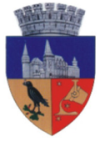 Proiect de HotărâreNr. 541/28.11.2022Nr. crt.Denumire taxăCuantum 1Taxă loc înhumare parcelele C, D, E, F, M, N, O,P, XII, XIII, XIV805 lei/7 ani2Taxă loc înhumare parcelele A, B, K, L, X, XI, XV920 lei/7 ani3Taxă loc înhumare parcelele G, H, I, J, I-VII, VIII, IX, XVI, XVII1.150 lei/7 ani4Taxă utilizare capelă 180 lei/24 ore5Taxă utilizare capac frigorific160 lei/24 ore6Taxă evacuare pământ250 lei/loc7Taxă întreţinere cimitir40 lei/loc/an8Taxă loc înhumare parcela nouă1.150 lei/7 ani9Taxă săpat groapa345 lei/loc10Taxă avizare lucrări240 lei/loc11Înhumare decedat230lei/pers12Transport decedat ( capelă - locul de înhumare)230 lei/pers13Deshumare oseminte230 lei/pers14Adeverință de uz notarial (autorizații), pentru succesiune, ieșire din indiviziune, partaj voluntar30 lei15Adeverință de uz notarial (autorizații), pentru donație loc de veci sau înstrăinare construcție funerară115 lei16Taxă acces auto pentru solicitanții  de aviz construcții, ocupare temporară a domeniului public cu materiale de construcții, gestionare deșeuri rezultate 25 lei/zi17Taxă acces utilități pentru constructor60 lei/zi/loc/construcție18Aprindere și întreținere candelă morminte80 lei/lună19Tămâiat mormânt timp de 6 săptămâni  (include cărat apa)175 lei/6 săptămâni